WREATHS ACROSS AMERICA DECEMBER 17TH, 202210 AM @ THE LEEDS CEMETERYTHEN IMMEDIATELY FOLLOWING AT THE PROTESTANT & CATHOLIC CEMETERIESPLEASE JOIN THE TOWN OF LEEDS WHILE WE ONCE AGAIN PLACE WREATHS ON THE GRAVES OF OUR VETERANS.THIS EVENT IS FOR ALL RESIDENTS, THERE WILL BE A SHORT PROGRAM, WREATHS FOR EACH BRANCH OF THE MILITARY, FOLLOWED BY THE PLACING OF INDIVIDUAL WREATHS.VOLUNTEERS ARE APPRECIATED TO ASSIST WITH WREATH PLACEMENT, PROGRAM CONTENT, AND MONETARY DONATIONS FOR THE WREATHS THEMSELVES ARE ALWAYS APPRECIATED.PLEASE CONTACT KEN HADLEY	801-803-9565 or                                  TOWN HALL 	435-879-2447		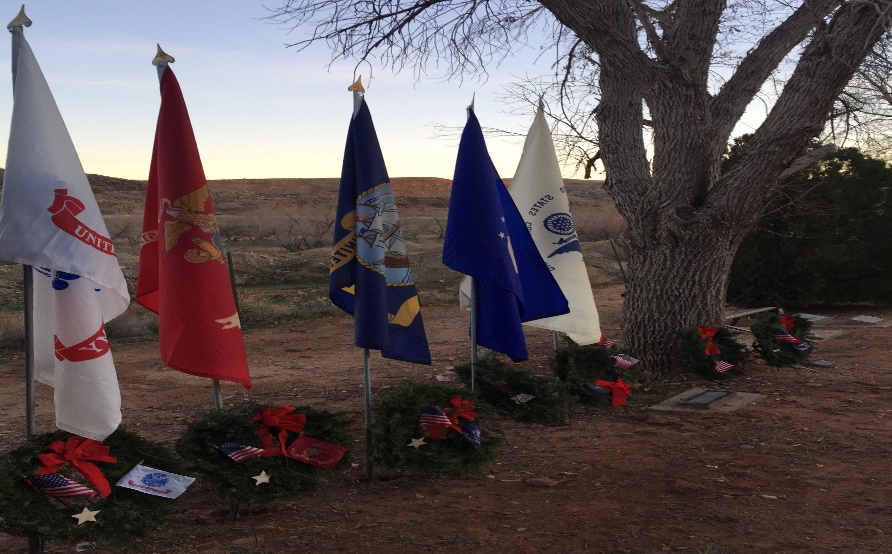 WREATHS ACROSS AMERICA 2021 LEEDS, UTAH